lMADONAS NOVADA PAŠVALDĪBA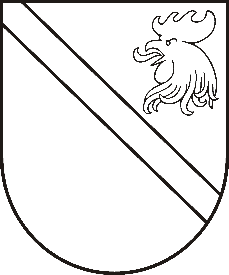 Reģ. Nr. 90000054572Saieta laukums 1, Madona, Madonas novads, LV-4801 t. 64860090, fakss 64860079, e-pasts: dome@madona.lv ___________________________________________________________________________MADONAS NOVADA PAŠVALDĪBAS DOMESLĒMUMSMadonā2018.gada 18.jūlijā								Nr.289									(protokols Nr.12, 4.p.)Par pašvaldības nekustamā īpašuma – dzīvokļa īpašuma Saules ielā 20 -11, Madonā atsavināšanuMadonas novada pašvaldība ir saņēmusi  xxx, iesniegumu ar lūgumu  atsavināt pašvaldībai piederošo dzīvokli ar Saules iela 20-11, Madona, kuru xxx īrē no pašvaldības.Nekustamais īpašums – dzīvokļa īpašums  ar adresi Saules iela 20-11, Madona, Madonas novads (kadastra Nr.7001 900 2451) ir Madonas novada pašvaldībai piederošs nekustamais īpašums, reģistrēts Madonas pilsētas zemesgrāmatu nodalījumā ar Nr.528-11, kas sastāv no dzīvokļa 47,5 kv.m platībā un 479/5285 kopīpašuma domājamām daļām no būves (kadastra apzīmējums 7001 001 1077 001), 479/5285 kopīpašuma domājamām daļām no būves (kadastra apzīmējums 7001 001 1077 002), 479/5285 kopīpašuma domājamām daļām no zemes (kadastra apzīmējums 7001 001 1077).Publiskas personas mantas atsavināšanas likuma (turpmāk tekstā – Atsavināšanas likums) 4. panta ceturtās daļas 5. punkts nosaka, ka Atsevišķos gadījumos publiskas personas nekustamā īpašuma atsavināšanu var ierosināt šādas personas: īrnieks vai viņa ģimenes loceklis, ja viņš vēlas nopirkt dzīvojamo māju, tās domājamo daļu vai dzīvokļa īpašumu šā likuma 45.pantā noteiktajā kārtībā. Atsavināšanas likuma 45. pants nosaka - Atsavinot valsts vai pašvaldības īpašumā esošu viendzīvokļa māju vai dzīvokļa īpašumu, par kuru lietošanu likumā "Par dzīvojamo telpu īri" noteiktajā kārtībā ir noslēgts dzīvojamās telpas īres līgums, to vispirms rakstveidā piedāvā pirkt īrniekam un viņa ģimenes locekļiem.Saskaņā ar Atsavināšanas likuma 8. panta otro daļu un septīto daļu nosacīto cenu atbilstoši mantas vērtībai nosaka mantas novērtēšanas komisija.2018.gada 5.jūlijā dzīvokļa īpašuma novērtējumu veicis sertificēts vērtētājs SIA “Latio vērtētāji & konsultanti Vidzemē”. Saskaņā ar nekustamā īpašuma novērtējumu, nekustamā īpašuma tirgus vērtība uz 2018.gada 5.jūliju ar pārdošanas termiņu 6 (seši) mēnesi  ir EUR 7600,00 (septiņi tūkstoši seši simti eiro 00 centi).Par nekustamā īpašuma novērtēšanu Madonas novada pašvaldība ir veikusi pakalpojuma apmaksu EUR 205,70 (divi simti pieci eiro 70 centi). Saskaņā ar Atsavināšanas likuma 47. pantu Publiskas personas mantas atsavināšanā iegūtos līdzekļus pēc atsavināšanas izdevumu segšanas ieskaita attiecīgās publiskās personas budžetā. Atsavināšanas izdevumu apmēru nosaka Ministru kabineta paredzētajā kārtībā.	Saskaņā ar MK noteikumu Nr. 109 „Kārtība, kādā atsavināma publiskas personas manta” 38. punktu, Atvasināto publisko personu vai to iestāžu mantas atsavināšanas izdevumu apmēru un kārtību, kādā atvasināto publisko personu vai to iestāžu mantas atsavināšanā iegūtie līdzekļi ieskaitāmi attiecīgās atvasinātās publiskas personas budžetā, nosaka attiecīgās atvasinātās publiskās personas lēmējinstitūcija.Noklausījusies domes priekšsēdētāja A.Lungeviča sniegto informāciju, pamatojoties uz Publiskas personas mantas atsavināšanas likuma 8., 45. pantu, MK noteikumu Nr. 109 „Kārtība, kādā atsavināma publiskas personas manta” 38. pantu, atklāti balsojot: PAR – 12 (Agris Lungevičs, Zigfrīds Gora, Ivars Miķelsons, Andrejs Ceļapīters, Antra Gotlaufa, Artūrs Grandāns, Gunārs Ikaunieks, Valda Kļaviņa, Valentīns Rakstiņš, Rihards Saulītis, Inese Strode, Gatis Teilis), PRET – NAV,  ATTURAS – NAV, Madonas novada pašvaldības dome  NOLEMJ:Nodot atsavināšanai dzīvokļa īpašumu ar adresi Saules iela 20-11, Madona, Madonas novads (kadastra Nr.7001 900 2451), kas sastāv no dzīvokļa 47,5 kv.m platībā un 479/5285 kopīpašuma domājamām daļām no būves (kadastra apzīmējums 7001 001 1077 001), 479/5285 kopīpašuma domājamām daļām no būves (kadastra apzīmējums 7001 001 1077 002), 479/5285 kopīpašuma domājamām daļām no zemes (kadastra apzīmējums 7001 001 1077), to pārdodot īrniecei xxx. Noteikt nekustamā īpašuma nosacīto cenu EUR 7810,00 (septiņi tūkstoši astoņi simti desmit euro).Noteikt, ka pirkuma maksa ir veicama 100% apmērā pirms līgums noslēgšanas vai veicams pirkums uz nomaksu, paredzot avansa maksājumu ne mazāku par 10% no pirkuma maksas un pirkuma maksas atliktā maksājuma nomaksas termiņu līdz 5 gadiem. Uzdot Juridiskajai nodaļai nosūtīt xxx nekustamā īpašuma – dzīvokļa īpašuma Saules ielā 20-11, Madonā, Madonas novadā, atsavināšanas paziņojumu normatīvajos aktos noteiktajā kārtībā.Domes priekšsēdētājs						A.Lungevičs